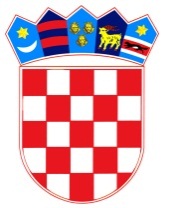            REPUBLIKA HRVATSKAOSJEČKO-BARANJSKA ŽUPANIJA            OPĆINA ŠODOLOVCI                    Općinsko vijećeKLASA: 021-05/20-02/URBROJ: 2121/11-01-20-1Šodolovci, 25. lipnja 2020.	Na temelju članka 33. Statuta Općine Šodolovci („Službeni glasnik“ Općine Šodolovci broj 03/09, 2/13, 7/16 i 4/18), sazivam24. SJEDNICU OPĆINSKOG VIJEĆAOPĆINE ŠODOLOVCIza utorak, 30. lipnja 2020. godine u 18.00 sati u prostorijama Općine Šodolovci, u Šodolovcima, Ive Andrića 3, za koju predlažem slijedećiD n e v n i  r e d:Razmatranje i usvajanje zapisnika sa 23. sjednice Općinskog vijeća Općine Šodolovci,Prijedlog Odluke o izradi III. izmjena i dopuna Prostornog plana uređenja Općine Šodolovci,Prijedlog I. izmjena i dopuna Plana Proračuna Općine Šodolovci za 2020. godinu,Prijedlog I. izmjena i dopuna Programa javnih potreba u sportu Općine Šodolovci za 2020. godinu,Prijedlog I. izmjena i dopuna Programa gradnje objekata i uređaja komunalne infrastrukture Općine Šodolovci za 2020. godinu,Prijedlog I. izmjena i dopuna Programa javnih potreba u kulturi i religiji Općine Šodolovci za 2020. godinu,Prijedlog I. izmjena i dopuna Programa javnih potreba u predškolskom odgoju i obrazovanju Općine Šodolovci za 2020. godinu,Prijedlog I. izmjena i dopuna Programa javnih potreba u socijalnoj skrbi Općine Šodolovci za 2020. godinu,Prijedlog I. izmjena i dopuna Programa održavanja objekata i uređaja komunalne infrastrukture Općine Šodolovci za 2020. godinu,Prijedlog I. izmjena i dopuna Programa utroška sredstava naknade za zadržavanje nezakonito izgrađenih zgrada u prostoru za 2020. godinu,Prijedlog I. izmjena i dopuna Programa utroška sredstava šumskog doprinosa za 2020. godinu,Prijedlog I. izmjena i dopuna Programa utroška sredstava ostvarenih raspolaganjem poljoprivrednim zemljištem u vlasništvu Republike Hrvatske na području Općine Šodolovci za 2020. godinu,Prijedlog Odluke o naknadama vijećnika Općinskog vijeća Općine ŠodolovciRazno,PREDSJEDNIK OPĆINSKOG VIJEĆA:                                                                                        Lazar Telenta